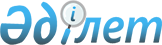 О признании утратившим силу постановления акимата Есильского района Северо-Казахстанской области от 10 июня 2013 года № 219 "Об установлении квоты рабочих мест для отдельных категорий граждан на территории Есильского района Северо-Казахстанской области"Постановление акимата Есильского района Северо-Казахстанской области от 29 июня 2015 года № 211      В соответствии с подпунктом 4) пункта 2 статьи 40 Закона Республики Казахстан от 24 марта 1998 года "О нормативных правовых актах", акимат Есильского района Северо-Казахстанской области ПОСТАНОВЛЯЕТ:

      1. Признать утратившим силу постановление акимата Есильского района Северо-Казахстанской области от 10 июня 2013 года № 219 "Об установлении квоты рабочих мест для отдельных категорий граждан на территории Есильского района Северо-Казахстанской области" (зарегистрировано в Реестре государственной регистрации нормативных правовых актов от 5 июля 2013 года № 2301, опубликовано в газетах "Есіл таңы" № 30 (377) от 12 июля 2013 года, "Ишим" № 32 (8663) от 19 июля 2013 года).

      2. Контроль за исполнением настоящего постановления возложить на заместителя акима района Бектасову А.К.

      3. Настоящее постановление вводится в действие со дня его первого официального опубликования.


					© 2012. РГП на ПХВ «Институт законодательства и правовой информации Республики Казахстан» Министерства юстиции Республики Казахстан
				
      Аким района

М.Абишев
